ПРИЛОЖЕНИЯУчителю на заметкуПословицы, поговорки, потешки, небылицы – всё это малые формы устного народного творчества (или фольклора). Слово «фольклор» произошло от соединения двух английских слов: folk – народ и lore – мудрость. Для фольклора характерна естественная народная речь, поражающая богатством выразительных средств, напевностью. В устном народном творчестве отражался весь свод правил народной жизни.  Благодаря фольклору ребёнок легче входил в окружающий мир, полнее ощущал прелесть родной природы, усваивал представления народа о красоте, знакомился с обычаями.Учителю на заметкуДаниил Иванович Хармс один из организаторов группы ОБЭРИУ (Объединение реального искусства). Это название должно было восприниматься читателями как знак бессмыслицы и нелепицы. При жизни в печати появилось только два «взрослых» стихотворения Д. Хармса, он много пишет произведений для детей и публикует.Дети очень любят и с удовольствием читают стихи Д. Хармса. Однажды Хармс записал в дневнике своё эстетическое кредо: «Меня интересует только «чушь», только то, что не имеет никакого практического смысла. Но я вполне понимаю и уважаю: восторг и восхищение, … радость и смех».  Таблица для работы с пословицами.                                                                                                      Клавиатура для отгадывания загадки. 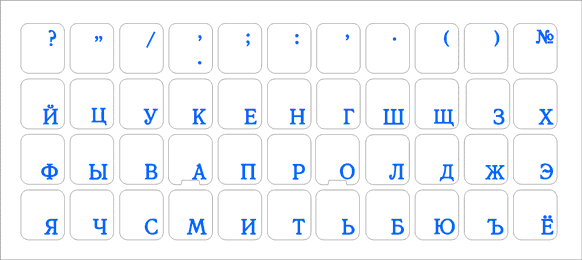 Текст с диска для работы на интерактивной доске.На опушке стоит старый, могучий дуб. На нём много всяких насекомых. Бегают жучки, ползают разноцветные гусеницы. Среди листвы порхают бабочки. И только большой коричневый жук с сильными челюстями и длинными усами – злейший враг дуба. Это жук-усач. Маленькая личинка жука-усача может постепенно погубить целое дерево.Физминутка. Карточки со словами: пословица, поговорка, песенка,  потешка,  закличка, небылица, загадки.Слово: не – бы– валь – щи – на.Картинки для составления картинного текста.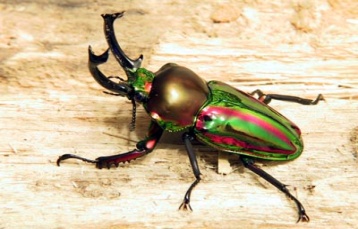 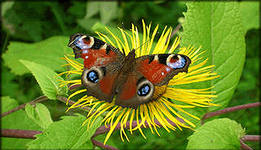 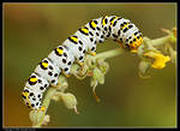 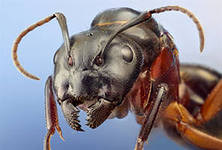 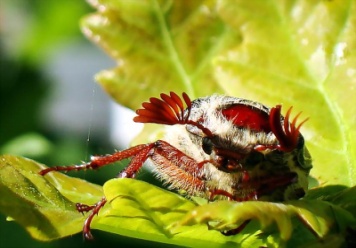 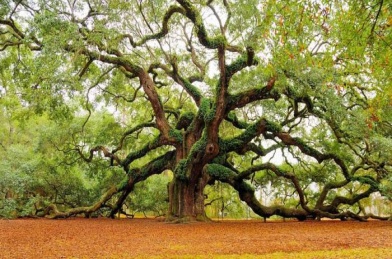 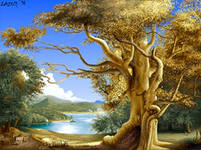 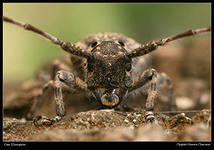 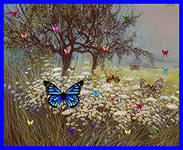 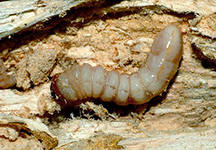 Чтение –тот много и знает.Кто много читает,тысячи людей учит.Не красна книга письмом,лучшее учение.Одна книгакрасна умом.На болте две подружки – Лапками топали, лапками хлопали,Две зелёные лягушки.Вправо, влево наклонялисьУтром рано умывались,И обратно возвращались.Полотенцем обтирались.Вот здоровья в чём секрет. Вам, друзья, физкультпривет!